1.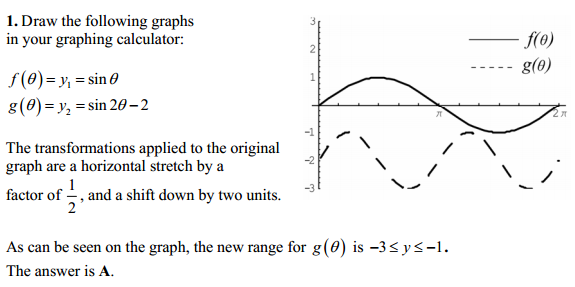 2.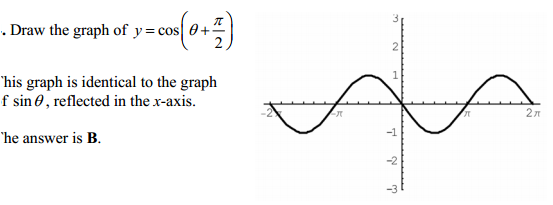 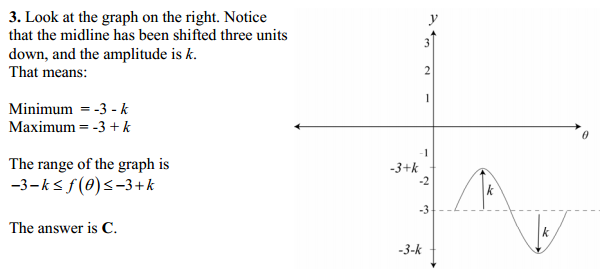 3.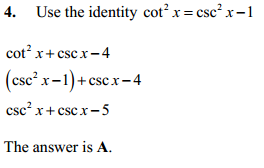 4.5.  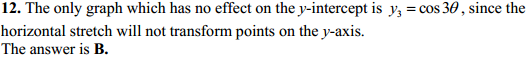 6. 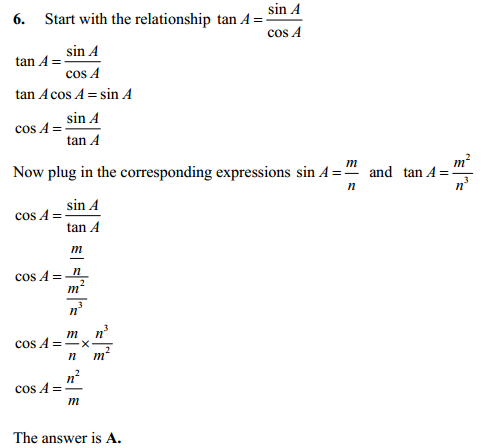 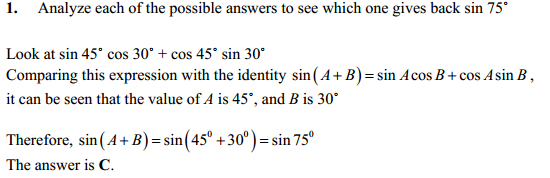 7.8.  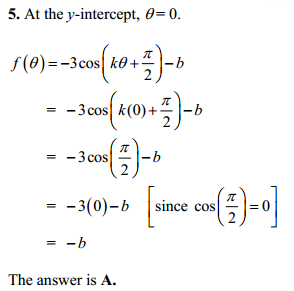 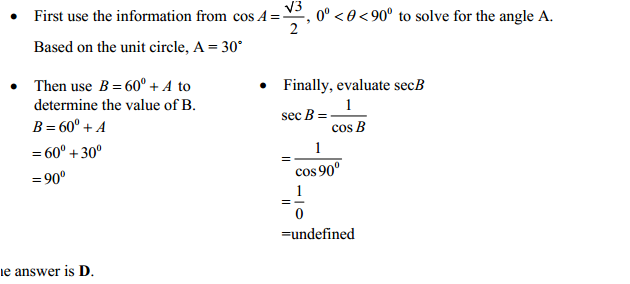 9.10.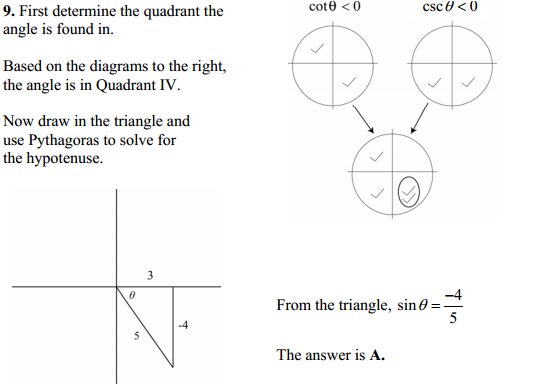 11.  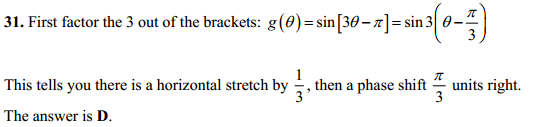 12.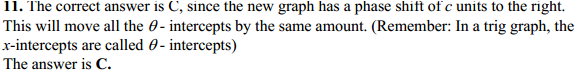 13.  								14.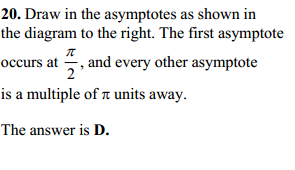 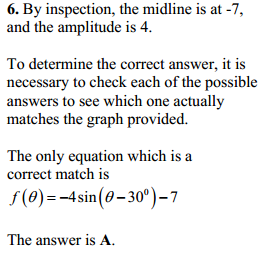 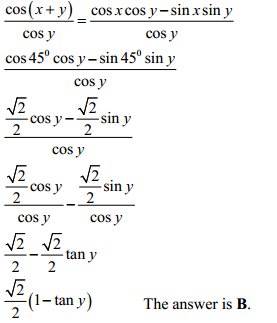 15.  1.	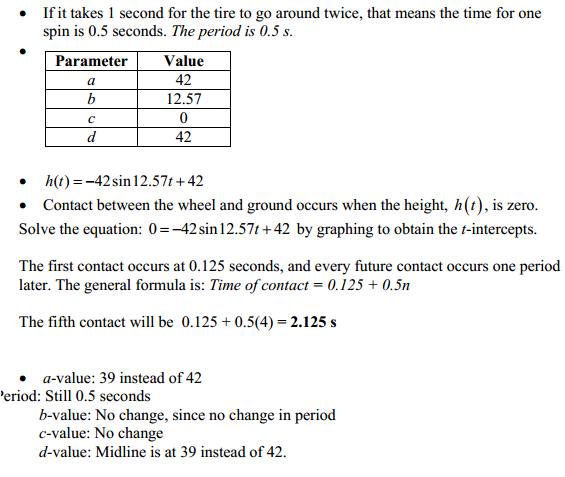 2. 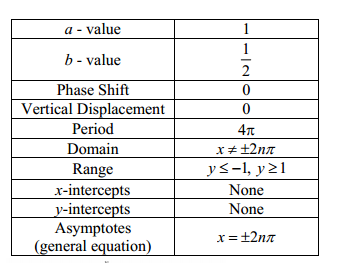 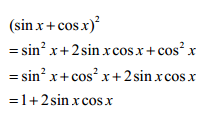 3.							4.  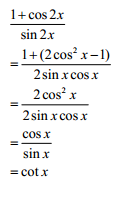 BONUS 1: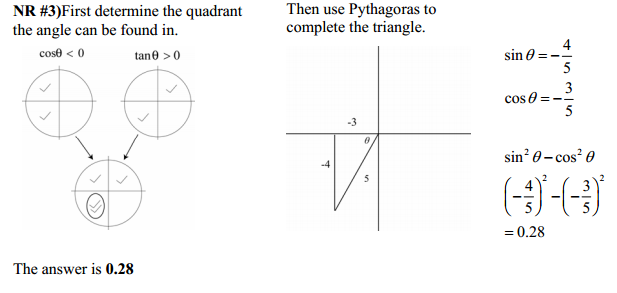 BONUS 2: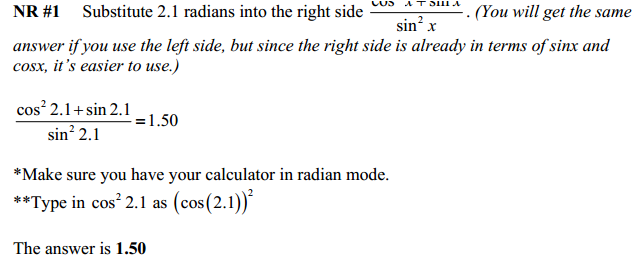 